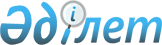 Баянауыл ауданы Сәтбаев ауылдық округінің Көкдомбақ ауылына шектеу іс-шараларын белгілеу туралыПавлодар облысы Баянауыл ауданы Сәтбаев ауылдық округі әкімінің 2015 жылғы 15 мамырдағы № 04 шешімі. Павлодар облысының Әділет департаментінде 2015 жылғы 10 маусымда № 4520 болып тіркелді      Қазақстан Республикасының "Қазақстан Республикасындағы жергілікті мемлекеттік басқару және өзін-өзі басқару туралы" Заңының 35-бабы, Қазақстан Республикасының "Ветеринария туралы" Заңының 10-1 бабының 7) тармақшасы, Қазақстан Республикасы ауыл шаруашылық Министрлігі ветеринариялық бақылау және қадағалау комитетінің Баянауыл аудандық аумақтық инспекциясының 2015 жылғы 12 мамырдағы №2-19/102 ұсынысына сәйкес Баянауыл ауданы Сәтбаев ауылдық округінің әкімі ШЕШТІ:

      1.  Баянауыл ауданы Сәтбаев ауылдық округінің Көкдомбақ ауылына ауыл шаруашылық малдардың сарып ауруының ошағы анықталуына байланысты, шектеу іс-шаралары белгіленсін.

      2.  Қазақстан Республикасы ауыл шаруашылық Министрлігі ветеринариялық бақылау және қадағалау комитетінің Баянауыл аудандық аумақтық инспекциясының басшысы, ауданның бас мемлекеттік ветеринариялық-санитарлық инспекторы (келісім бойынша) осы шешімнен туындайтын, шара қолдануды ұсынылсын.

      3.  Баянауыл ауданы Сәтбаев ауылдық округінің ветеринариялық пунктің меңгерушісі (келісім бойынша) сауықтыру іс-шараларын өткізуді ұйымдастырсын.

      4. Осы шешімнің орындалуына бақылауды өзіме қалдырамын.

      5. Осы шешім алғаш ресми жарияланғаннан кейін күнтізбелік он күн өткен соң қолданысқа енгізіледі.


					© 2012. Қазақстан Республикасы Әділет министрлігінің «Қазақстан Республикасының Заңнама және құқықтық ақпарат институты» ШЖҚ РМК
				
      Ауылдық округі әкімі

Қ. Әмиев

      КЕЛІСІЛДІ

       "Баянауыл ауданының ветеринария

      бөлімі" мемлекеттік мекемесінің басшысы

      Н. Т. Дәулетов

      _____________________________________

      "15" мамыр 2015 жылғы

      Қазақстан Республикасы ауыл шаруашылық

      Министрлігі ветеринариялық бақылау және

      қадағалау комитетінің Баянауыл аудандық

      аумақтық инспекциясының басшысы, ауданың бас 

      мемлекеттік ветеринариялық-санитарлық инспекторы

      Р. Нұрғалиев

      ____________________________________

      "15" мамыр 2015 жылғы

       "Қазақстан Республикасы Тұтынушылардың

      құқықтарын қорғау агенттігінің Павлодар облысы

      тұтынушылардың құқықтарын қорғау

      департаментінің Баянауыл аудандық тұтынушылардың

      құқықтарын қорғау басқармасы" республикалық

      мемлекеттік мекемесі басшысы

      Т. Н. Ишанова

      _____________________________________ 

      "15" мамыр 2015 жылғы
